TARİHSAATOFİSOFİSOFİSERKEK WC              BAYAN WCERKEK WC              BAYAN WCERKEK WC              BAYAN WCERKEK WC              BAYAN WCERKEK WC              BAYAN WCERKEK WC              BAYAN WCTEMİZLİĞİ YAPAN PERSONELİNTEMİZLİĞİ YAPAN PERSONELİNTEMİZLİĞİ KONTROL EDEN PERSONELİNTEMİZLİĞİ KONTROL EDEN PERSONELİN(VARSA) AÇIKLAMATARİHSAATZemin TemizliğiMasa-Dolap-Sehpa vb. Eşyaların  
TemizliğiÇöp Kovası TemizliğiZemin TemizliğiLavabo TemizliğiTuvalet Kağıdı  MevcutKağıt havlu yada  Peçete MevcutSıvı Sabun MevcutÇöp Kovası TemizliğiTEMİZLİĞİ YAPAN PERSONELİNTEMİZLİĞİ YAPAN PERSONELİNTEMİZLİĞİ KONTROL EDEN PERSONELİNTEMİZLİĞİ KONTROL EDEN PERSONELİN(VARSA) AÇIKLAMATARİHSAATZemin TemizliğiMasa-Dolap-Sehpa vb. Eşyaların  
TemizliğiÇöp Kovası TemizliğiZemin TemizliğiLavabo TemizliğiTuvalet Kağıdı  MevcutKağıt havlu yada  Peçete MevcutSıvı Sabun MevcutÇöp Kovası TemizliğiADI SOYADIİMZASIADI SOYADIİMZASI(VARSA) AÇIKLAMA../../201..../../201..../../201..../../201..../../201..../../201..../../201..../../201..../../201..../../201..../../201..../../201..../../201..../../201..../../201..../../201..../../201..../../201..../../201..../../201..../../201..../../201..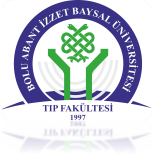 BOLU ABANT İZZET BAYSAL ÜNİVERSİTESİTIP FAKÜLTESİ DEKANLIĞIDOKÜMAN KODU: TEM.FR.02BOLU ABANT İZZET BAYSAL ÜNİVERSİTESİTIP FAKÜLTESİ DEKANLIĞIYAYIN TARİHİ:22.06.2020BOLU ABANT İZZET BAYSAL ÜNİVERSİTESİTIP FAKÜLTESİ DEKANLIĞIREVİZYON NO 00BOLU ABANT İZZET BAYSAL ÜNİVERSİTESİTIP FAKÜLTESİ DEKANLIĞIREVİZYON TARİHİ:00TEMİZLİK İZLEM FORMUSAYFA NO:01